Research Practices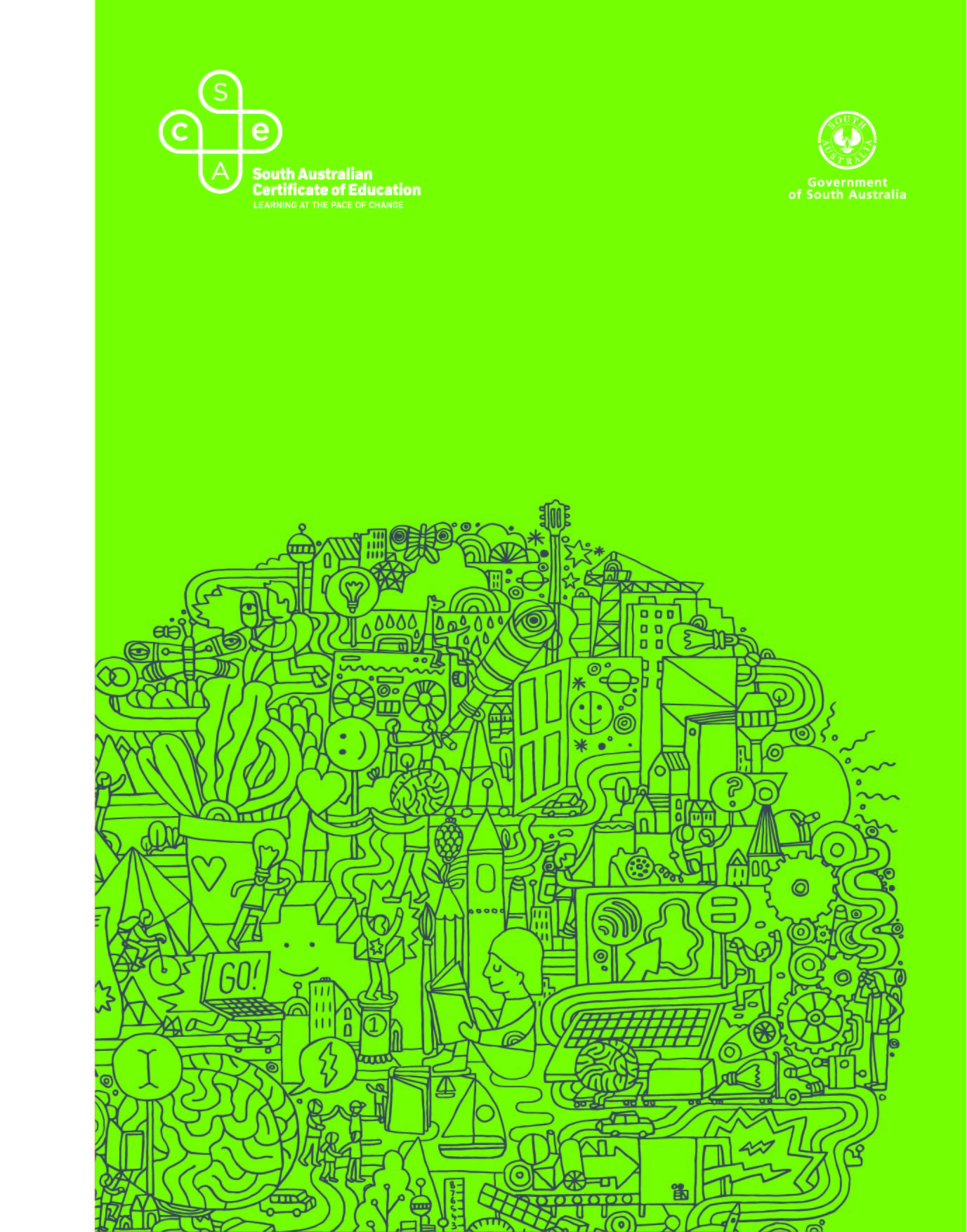 2021 Subject Outline | Stage 1Published by the SACE Board of ,
 5034Copyright © SACE Board of South Australia 2013First published 2013 for 2014 (published online October 2013)Reissued for 2015, 2016, 2017, 2018, 2019, 2020,
2021ISBN 978 1 74102 785 3 (online Microsoft Word version)ref: A939773This subject outline has been reaccredited for teaching at Stage 1 from 2017contentsIntroduction	1Subject Description	1Capabilities	1Aboriginal and Torres Strait Islander Knowledge, Cultures, and Perspectives	4Learning Scope and Requirements	5Learning Requirements	5Content	5Assessment Scope and Requirements	10Evidence of Learning	10Assessment Design Criteria	10School Assessment	11Performance Standards	12Assessment Integrity	14Support Materials	15Subject-specific Advice	15Advice on Ethical Study and Research	15IntroductionSubject DescriptionStage 1 Research Practices is a 10-credit subject.This subject provides students with opportunities to:examine the purpose of research explore a range of research approaches develop their investigative and inquiry skills.Students explore research practices to develop skills in undertaking research, such as planning their research, developing and analysing their data, and presenting their research findings. CapabilitiesThe capabilities connect student learning within and across subjects in a range of contexts. They include essential knowledge and skills that enable people to act in effective and successful ways.The capabilities that have been identified are:literacynumeracyinformation and communication technology capabilitycritical and creative thinkingpersonal and social capabilityethical understandingintercultural understanding.LiteracyIn Research Practices, students develop their capability for literacy by, for example:communicating with a range of people in a variety of contextsasking questions, expressing opinions, and taking different perspectives into accountusing language with increasing awareness, clarity, accuracy, and suitability for a range of audiences, contexts, and purposesaccessing, analysing, and selecting appropriate primary and secondary sourcesengaging with, and reflecting on, the ways in which texts are created for specific purposes and audiencescomposing a range of texts — written, oral, visual, and multimodalreading, viewing, writing, listening, and speaking, using a range of technologiesdeveloping an understanding that different text types (e.g. website, speech, newspaper article, film, painting, data set, report, set of instructions, interview) have their own distinctive stylistic featuresacquiring an understanding of the relationships between literacy, language, and culture.NumeracyIn Research Practices, students develop their capability for numeracy by, for example:using appropriate language and representations (e.g. symbols, tables, and graphs) to communicate ideas to a range of audiencesanalysing information displayed in a variety of representations and translating information from one representation to anotherjustifying the validity of the findings, using everyday language, when appropriateapplying skills in estimating and calculating, to solve and model everyday problems, using thinking, written, and digital strategiesinterpreting information given in numerical form in diagrams, maps, graphs, and tablesvisualising, identifying, and sorting shapes and objects in the environmentinterpreting patterns and relationships when solving problemsrecognising spatial and geographical features and relationshipsinterpreting and incorporating statistical information that requires an understanding of the diverse ways in which data are gathered, recorded, and presented.Information and Communication Technology CapabilityIn Research Practices, students develop their capability for information and communication technology by, for example:understanding how contemporary information and communication technologies affect communication critically analysing the limitations and impacts of current technologiesconsidering the implications of potential technologiescommunicating and sharing ideas and information, to collaboratively construct knowledge and digital solutionsdefining and planning information searches of a range of primary and secondary sources when investigating research questionsdeveloping an understanding of hardware and software components, and operations of appropriate systems, including their functions, processes, and devicesapplying information and communication technology knowledge and skills to a range of methods, to collect and process data, and transmit and produce informationlearning to manage and manipulate electronic sources of data, databases, and software applicationsapplying technologies to design and manage projects.Critical and Creative ThinkingIn Research Practices, students develop their capability for critical and creative thinking by, for example:thinking critically, logically, ethically, and reflectivelylearning and applying new knowledge and skillsaccessing, organising, using, and evaluating informationposing questions and identifying and clarifying information and ideasdeveloping knowledge and understanding of a range of research processesunderstanding the nature of innovationrecognising how knowledge changes over time and is influenced by peopleexploring and experiencing creative processes and practices designing features that are fit for function (e.g. physical, virtual, or textual)investigating the place of creativity in learning, the workplace, and community lifeexamining the nature of entrepreneurial enterprisereflecting on, adjusting, and explaining their thinking, and identifying the reasons for choices, strategies, and actions taken.Personal and Social CapabilityIn Research Practices, students develop their personal and social capability by, for example:developing a sense of personal identityreviewing and planning personal goals developing an understanding of, and exercising, individual and shared obligations and rightsparticipating actively and responsibly in learning, work, and community life establishing and managing relationships in personal and community life, work, and learningdeveloping empathy for and understanding of othersmaking responsible decisions based on evidenceworking effectively in teams and handling challenging situations constructivelybuilding links with others, locally, nationally, and/or globally.Ethical UnderstandingIn Research Practices, students develop their capability for ethical understanding by, for example:identifying and discussing ethical concepts and issuesconsidering ethical and safe research processes, including respecting the rights and work of others, acknowledging sources, and observing protocols when approaching people and organisationsappreciating the ethical and legal dimensions of research and informationreflecting on personal ethics and honesty in experience and decision-makingexploring ideas, rights, obligations, and ethical principlesconsidering workplace safety principles, practices, and proceduresdeveloping ethical sustainable practices in the workplace and the communityinquiring into ethical issues, selecting and justifying an ethical position, and understanding the experiences, motivations, and viewpoints of othersdebating ethical dilemmas and applying ethics in a range of situations.Intercultural UnderstandingIn Research Practices, students develop their capability for intercultural understanding by, for example:identifying, observing, analysing, and describing characteristics of their own cultural identities and those of others (e.g. group memberships, traditions, values, religious beliefs, and ways of thinking)recognising that culture is dynamic and complex and that there is variability within all cultural, linguistic, and religious groupslearning about and engaging with diverse cultures in ways that recognise commonalities and differences, create connections with others, and cultivate mutual respectdeveloping skills to relate to and move between cultures acknowledging the social, cultural, linguistic, and religious diversity of a nation, including those of Aboriginal and Torres Strait Islander societies in Australiarecognising the challenges of living in a culturally diverse society and of negotiating, interpreting, and mediating difference.Aboriginal and Torres Strait Islander Knowledge, Cultures, and PerspectivesIn partnership with Aboriginal and Torres Strait Islander communities, and schools and school sectors, the SACE Board of South Australia supports the development of high-quality learning and assessment design that respects the diverse knowledge, cultures, and perspectives of Indigenous Australians.The SACE Board encourages teachers to include Aboriginal and Torres Strait Islander knowledge and perspectives in the design, delivery, and assessment of teaching and learning programs by:providing opportunities in SACE subjects for students to learn about Aboriginal and Torres Strait Islander histories, cultures, and contemporary experiencesrecognising and respecting the significant contribution of Aboriginal and Torres Strait Islander peoples to Australian societydrawing students’ attention to the value of Aboriginal and Torres Strait Islander knowledge and perspectives from the past and the presentpromoting the use of culturally appropriate protocols when engaging with and learning from Aboriginal and Torres Strait Islander peoples and communities.Learning Scope and RequirementsLearning RequirementsThe learning requirements summarise the knowledge, skills, and understanding that students are expected to develop and demonstrate through their learning in Stage 1 Research Practices.In this subject, students are expected to:1.	demonstrate knowledge and understanding of the purpose of research 2.	demonstrate knowledge and understanding of research approaches3.	develop specific research skills 4.	consider the appropriateness, uses, and limitations of specific sources 5.	interpret and analyse information and data.ContentStage 1 Research Practices is a 10-credit subject.In this subject, students explore a range of research approaches and skills. They learn that different approaches to research are appropriate to different contexts and purposes.Teachers and students select, for focused study, at least one topic from each of the following areas of study:Exploring Research ApproachesExploring Research Skills. The topics may be integrated, undertaken in parallel, or undertaken consecutively. They can be taught through the development of, for example:an investigationa performancea productan inquirya research project. The study of a topic may be linked to a theme, context, or area of interest.The examples in each topic are suggestions and are not intended to be prescriptive or exhaustive. Areas of StudyExploring Research ApproachesTopic 1: The Purpose of Research In this topic students explore the purpose of research in various contexts, and develop an understanding of the role of research in our lives.Students have opportunities to explore how small-scale and large-scale research is conducted for specific purposes:how, for examplesocieties use research to chart their futureslarge-scale research in society is conducted (e.g. the census)market research is conductedresearch is conducted for political purposessocial media can be used to gather research data for specific purposesresearch is undertaken across cultures and nationspractice-based research is undertakenwhy, for exampleresearch is undertaken by international organisations (e.g. the United Nations) and the scope of this researchobservational research is undertakenlarge-scale research is often conducted by cross-disciplinary teamsand, for examplethe nature of research that looks into improving people’s health and well-beingthe different approaches to research into climate change the use of global positioning systems to collect data for a variety of purposesthe nature of research that is conducted by individuals in relation to aspects of their own lives (e.g. buying a car, documenting their family history, researching what is needed to make something, or achieving a goal).Topic 2: Research Methods In this topic students develop conceptual understandings of some common approaches to research. The emphasis is on the use of appropriate methods to answer students’ research questions, in the two fundamental approaches to research:qualitative researchquantitative research.Students consider other research methods that complement these approaches (e.g. ethnographic research, case study research, practice-based research). Students consider the value of adopting a mixed-method approach in certain circumstances.Topic 3: Research and Twenty-first Century Skills In this topic students understand and develop twenty-first century skills (e.g. employability skills, capabilities). Students deepen their understanding by, for example:discussing the nature and scope of particular skills, such as ‘collaboration’ and ‘problem-solving’undertaking independent research with a focus on one or more of these skillsparticipating in cross-disciplinary research teams to develop their appreciation of a capability (e.g. personal and social capability, information and communication technology capability, intercultural understanding, and critical and creative thinking)participating in a discussion of ethical dilemmas raised by research or researcherstaking part in a global project (and thereby developing their intercultural understanding capability and information and communication technology capability)testing their ideas and information through different perspectives.Topic 4: Researchers in Society In this topic students explore the work of different researchers in society, for example: discipline-based researchers, such ashistoriansscientistsanthropologistsarchaeologistssocial scientistsmathematicianslinguistsgovernment researchersindividual researchersmarket researchersmedical researchersmultinational researchers researchers in businesssocial media researchersthinkers in residenceuniversity researchers.Exploring Research SkillsStudents learn about and develop specific research skills in one or more of the following phases of research: planning, development, synthesis, and review and evaluation.Topic 1: Planning In this topic students learn about and develop one or more of the following skills:refine a specific research question from a broad research topicdevelop guiding questionsselect appropriate research method(s) for a research questioncreate a project management planconduct honest, safe, and ethical research.Topic 2: Development In this topic students learn about and develop one or more of the following skills:systematically collect datagather data through interviewingconstruct surveys and questionnaireschoose a research method that ensures the integrity of the findings choose a research method appropriate to the discipline (e.g. history or chemistry)conduct an experiment with appropriate controlsdifferentiate between primary and secondary sourcesdetermine what information from a source is appropriate and relevant for a specific purposecritically approach sources on the Internetacknowledge, cite, and reference datarecognise and avoid plagiarisminterpret qualitative data that has been gathereduse statistical methods to analyse and interpret datakeep records of the dataexplain how the research was undertakenprepare findings, using appropriate grammar and punctuationchoose a presentation format that best suits the research data.Topic 3: Synthesis In this topic students learn about and develop one or more of the following skills:interpret and interrogate datasynthesise information and datacross-reference information, data, and ideasmake meaning of various sets of analysesselect information that is relevant to the research questiondecipher key findingsmake conclusions and recommendationspresent a balanced interpretation of findingspresent findings to appropriate audiences.Topic 4: Review and Evaluation In this topic students learn about and develop one or more of the following skills:recognise the limitations of researchreflect on their own progress and achievementsrespond to and make the most of unexpected challenges and/or opportunitiesseek and consider feedback from othersevaluate the relevance of a research methodologyevaluate research for quality, rigour, reliability, and validityAssessment Scope and RequirementsAssessment at Stage 1 is school based. Evidence of LearningThe following assessment types enable students to demonstrate their learning in Stage 1 Research Practices:Assessment Type 1: Folio Assessment Type 2: Sources Analysis.For this 10-credit subject, students should provide evidence of their learning through four or five assessments. Each assessment type should have a weighting of at least 20%. Students undertake:one folio consisting of at least two assessment tasksat least two sources analysis assessments.Assessment Design CriteriaThe assessment design criteria are based on the learning requirements and are used by teachers to:clarify for the student what he or she needs to learndesign opportunities for the student to provide evidence of his or her learning at the highest possible level of achievement.The assessment design criteria consist of specific features that:students should demonstrate in their learningteachers look for as evidence that students have met the learning requirements. For this subject the assessment design criteria are:knowledge and understandingdevelopmentanalysis.The specific features of these criteria are described below.The set of assessments, as a whole, must give students opportunities to demonstrate each of the specific features by the completion of study of the subject.Knowledge and UnderstandingThe specific features are as follows:KU1	Knowledge and understanding of the purpose of research.KU2	Knowledge and understanding of research approaches.DevelopmentThe specific feature is as follows:D1	Development of specific research skills.AnalysisThe specific features are as follows:A1	Consideration of the appropriateness, uses, and limitations of specific sources.A2	Interpretation and analysis of information and data.School AssessmentAssessment Type 1: FolioStudents undertake at least two tasks for the folio. At least one task should focus on ‘Exploring Research Approaches’, and at least one task should focus on ‘Exploring Research Skills’. For the folio, students demonstrate knowledge and understanding of the purpose of research and of research approaches. They develop, experiment with, and apply specific research skills and techniques for specific purposes. A folio task could take the form of, for example:an annotated survey, explaining the purpose of each questiona mock interview, demonstrating a variety of techniques (e.g. what works, what does not work)a report on the key findings on a research question, from the perspectives of two different research approachesa fieldwork report, using tables and graphs to display findingsa report on cases of unethical practices that have occurred in some researcha report on the limitations of a chosen research method to answer a specific research question.For this assessment type, students provide evidence of their learning in relation to the following assessment design criteria:knowledge and understanding development.Assessment Type 2: Sources AnalysisStudents undertake at least two sources analysis assessments. They consider the appropriateness, uses, and limitations of sources.Sources may be selected by the teacher or student, and may be primary or secondary sources. Students may select for analysis a source that they have researched or have developed themselves. A sources analysis assessment could take the form of, for example:a multimodal presentation, analysing the reliability of one or more sourcesa review of different sources from different perspectives a critical analysis and interpretation of data an oral presentation, justifying the selection of particular sources and evaluating their relevance to the research.For this assessment type, students provide evidence of their learning in relation to the following assessment design criterion:analysis.Performance StandardsThe performance standards describe five levels of achievement, A to E.Each level of achievement describes the knowledge, skills, and understanding that teachers refer to in deciding how well a student has demonstrated his or her learning on the basis of the evidence provided.During the teaching and learning program the teacher gives students feedback on their learning, with reference to the performance standards.At the student’s completion of study of a subject, the teacher makes a decision about the quality of the student’s learning by:referring to the performance standardstaking into account the weighting of each assessment typeassigning a subject grade between A and E.Teachers can use a SACE Board school assessment grade calculator to help them to assign the subject grade. The calculator is available on the SACE website (www.sace.sa.edu.au).Performance Standards for Stage 1 Research PracticesAssessment IntegrityThe SACE Assuring Assessment Integrity Policy outlines the principles and processes that teachers and assessors follow to assure the integrity of student assessments. This policy is available on the SACE website (www.sace.sa.edu.au) as part of the SACE Policy Framework.The SACE Board uses a range of quality assurance processes so that the grades awarded for student achievement in the school assessment are applied consistently and fairly against the performance standards for a subject, and are comparable across all schools.Information and guidelines on quality assurance in assessment at Stage 1 are available on the SACE website (www.sace.sa.edu.au).Support MaterialsSubject-specific AdviceOnline support materials are provided for each subject and updated regularly on the SACE website (www.sace.sa.edu.au). Examples of support materials are sample learning and assessment plans, annotated assessment tasks, annotated student responses, and recommended resource materials.Advice on Ethical Study and ResearchAdvice for students and teachers on ethical study and research practices is available in the guidelines on the ethical conduct of research in the SACE on the SACE website (www.sace.sa.edu.au).Knowledge and UnderstandingDevelopmentAnalysisAKU1 Comprehensive knowledge and understanding of the purpose of research.KU2 Thorough knowledge and understanding of relevant research approaches for a variety of purposes.D1 Thorough development of specific research skills.A1 Critical consideration of the appropriateness, uses, and limitations of specific sources.A2 Insightful interpretation and analysis of information and data.BKU1 Detailed knowledge and understanding of the purpose of research.KU2 Detailed knowledge and understanding of relevant research approaches for a purpose.D1 Effective development of specific research skills.A1 Some critical consideration of the appropriateness, uses, and limitations of specific sourcesA2 Effective interpretation and analysis of information and data.CKU1 Knowledge and understanding of the purpose of research.KU2 Knowledge and understanding of different research approaches.D1 Satisfactory development of specific research skills.A1 Satisfactory consideration of the appropriateness, uses, and limitations of specific sources.A2 Satisfactory interpretation and analysis of information and data.DKU1 Superficial awareness of the purpose of research. KU2 Some recognition and awareness of research approaches.D1 Partial development of specific research skills.A1 Superficial consideration of the appropriateness, uses, and limitations of one or more specific sources.A2 Some interpretation and attempted analysis of information and data.EKU1 Basic identification of the purpose of research.KU2 Identification of a research approach.D1 Attempted development of some research skills.A1 Basic attempt at consideration of the appropriateness, uses, and limitations of a specific source.A2 Basic attempt at interpretation of information and data.